О плане по улучшению качества условий оказания услуг медицинскими организациями Липецкой области по  результатам независимой оценки качества условий оказания услуг, проведенной в 2019 годуВ соответствии Федеральным законом от 21 ноября 2011 года № 323-ФЗ «Об основах охраны здоровья граждан», а так же с целью улучшения качества оказания услуг в сфере здравоохранения,ПРИКАЗЫВАЮ:1. Главным врачам государственных медицинских организаций Липецкой области  принять меры по устранению недостатков, выявленных в ходе проведения независимой оценки качества условий оказания услуг в сфере здравоохранения, в соответствии с планом на 2020 год (приложение). 2. Контроль за исполнением настоящего приказа возложить на первого заместителя начальника управления здравоохранения Липецкой области Левакову Г.Н.Начальник управления    здравоохранения Липецкой области                                                                              Ю.Ю. ШуршуковТолмачева Т.А.8 (4742) 25-75-02Согласовано:Первый заместитель начальника управления здравоохранения области                                       ____________         Г.Н. Левакова«         » ___________________2020 г.Начальник ООМПВН управления здравоохранения области                                       ____________         С.В. Коротеева «         » ___________________2020 г.Начальник ООМПДиСР управления здравоохранения области                                       ____________         Р.В. Никифоров «         » ___________________2020г.Рассылка:ООМПВН  и ООМПДиСРГосударственные медицинские организации Липецкой областиПриложениек приказу управления здравоохранения Липецкой области«О плане по улучшению качества условий оказания услуг медицинскими организациями Липецкой области по  результатам независимой оценки качества условий оказания услуг, проведенной в 2019 году» 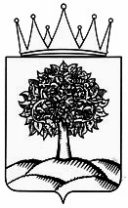  УПРАВЛЕНИЕ ЗДРАВООХРАНЕНИЯЛИПЕЦКОЙ ОБЛАСТИ_____________________________________________________________________________ПРИКАЗ_______________________________________________________________________________________П Р И К А З УПРАВЛЕНИЕ ЗДРАВООХРАНЕНИЯЛИПЕЦКОЙ ОБЛАСТИ_____________________________________________________________________________ПРИКАЗ_______________________________________________________________________________________П Р И К А З УПРАВЛЕНИЕ ЗДРАВООХРАНЕНИЯЛИПЕЦКОЙ ОБЛАСТИ_____________________________________________________________________________ПРИКАЗ_______________________________________________________________________________________П Р И К А З УПРАВЛЕНИЕ ЗДРАВООХРАНЕНИЯЛИПЕЦКОЙ ОБЛАСТИ_____________________________________________________________________________ПРИКАЗ_______________________________________________________________________________________П Р И К А З    _____________________    _____________________№___324___г. ЛипецкПланпо устранению недостатков, выявленных в ходе независимой оценки качества условий оказания услуг в медицинских организациях Липецкой области на 2020 год Планпо устранению недостатков, выявленных в ходе независимой оценки качества условий оказания услуг в медицинских организациях Липецкой области на 2020 год Планпо устранению недостатков, выявленных в ходе независимой оценки качества условий оказания услуг в медицинских организациях Липецкой области на 2020 год Планпо устранению недостатков, выявленных в ходе независимой оценки качества условий оказания услуг в медицинских организациях Липецкой области на 2020 год Планпо устранению недостатков, выявленных в ходе независимой оценки качества условий оказания услуг в медицинских организациях Липецкой области на 2020 год Планпо устранению недостатков, выявленных в ходе независимой оценки качества условий оказания услуг в медицинских организациях Липецкой области на 2020 год Недостатки, выявленные в ходе независимой оценки качества условий оказания услуг медицинской организациейНаименование мероприятия по устранению недостатков, выявленных в ходе независимой оценки качества условий оказания услуг медицинской организациейПлановый срок реализации мероприятияОтветственный исполнительСведения о ходе реализации мероприятияСведения о ходе реализации мероприятияНедостатки, выявленные в ходе независимой оценки качества условий оказания услуг медицинской организациейНаименование мероприятия по устранению недостатков, выявленных в ходе независимой оценки качества условий оказания услуг медицинской организациейПлановый срок реализации мероприятияОтветственный исполнительреализованные меры по устранению выявленных недостатковфактический срок реализации1. Открытость и доступность информации об организации или о федеральном учреждении медико-социальной экспертизы1. Открытость и доступность информации об организации или о федеральном учреждении медико-социальной экспертизы1. Открытость и доступность информации об организации или о федеральном учреждении медико-социальной экспертизы1. Открытость и доступность информации об организации или о федеральном учреждении медико-социальной экспертизы1. Открытость и доступность информации об организации или о федеральном учреждении медико-социальной экспертизы1. Открытость и доступность информации об организации или о федеральном учреждении медико-социальной экспертизыНеполнота информации о медицинской  организации, оказывающей первичную медико-санитарную помощь, размещенной на информационных стендах медицинской организации и официальном сайте организации в информационно - телекоммуникационной сети «Интернет»Актуализация информации о медицинской организации, оказывающей первичную медико-санитарную помощь, размещенной на информационных стендах медицинской организации и официальном сайте в информационно - телекоммуникационной сети «Интернет». Создание на официальном сайте медицинской организации в информационно - телекоммуникационной сети «Интернет» раздела «Независимая оценка качества услуг медицинскими организациями в амбулаторных условиях для информационного сопровождения мероприятий по организации и проведению независимой оценки качества медицинских услуг».Размещение на информационных стендах, а также на официальном сайте в информационно - телекоммуникационной сети «Интернет» медицинской организации информационных материалов в соответствии с приказом Минздрава России от 30 декабря 2014 года № 956н «Об информации, необходимой для проведения независимой оценки качества оказания услуг медицинскими организациями, и требованиях к содержанию и форме предоставления информации о деятельности медицинских организаций, размещаемой на официальных сайтах Министерства здравоохранения Российской Федерации, органов государственной власти субъектов Российской Федерации, органов местного самоуправления и медицинских организаций в информационно-телекоммуникационной сети «Интернет». Добавление новых разделов, отражающих деятельность медицинской организации.постоянноГлавные врачи медицинских организацийОтсутствие, неполнота сведений о медицинских работниках на официальном сайте медицинской организации в информационно-телекоммуникационной сети «Интернет» Проверка сайта медицинской организации с целью своевременного внесения изменений (обновлений) в информацию раздела «Сведения о медицинских работниках»постоянноРуководители отделов кадров медицинских организацийНедостаточная доступность сведений о ходе рассмотрения обращений граждан, поступивших в медицинскую организацию от получателей медицинских услугОсуществление сбора, обработки, анализа обращений и предложений, поступающих от граждан. Организация возможности задать вопрос и получить ответ на сайтах медицинских организаций. постоянноГлавные врачи медицинских организаций2. Комфортность условий предоставления услуг2. Комфортность условий предоставления услуг2. Комфортность условий предоставления услуг2. Комфортность условий предоставления услуг2. Комфортность условий предоставления услуг2. Комфортность условий предоставления услугНедостаточная реализация возможности проведения записи на прием к врачу всеми удобными для пациента способами (по телефону, в регистратуре лично, с использованием сети интернет, в электронном виде удаленным доступом)Предоставление возможности проведения записи на прием к врачу всеми удобными для пациента способами (по телефону, в регистратуре лично, с использованием информационно-телекоммуникационной сети «Интернет», в электронном виде удаленным доступом)   постоянноГлавные врачи медицинских организацийНесоответствие фактического времени приема врача, времени, указанному при записи пациента на приемОбеспечение соответствия времени приема врача, времени указанному при записи пациента на прием01.09.2021Главные врачи медицинских организацийНедостаточное количество мест ожидания приема врача в медицинских организацияхОрганизация достаточного количества мест ожидания приема врачей для граждан в медицинской организации01.09.2021Главные врачи медицинских организацийНедостаточная возможность  транспортировки больных в отделениях больниц и поликлиникОбеспечение медицинских организаций  средствами транспортировки больных (мобильные кресла), лифтами для транспортировки больных с ограниченными физическими возможностями01.09.2021Главные врачи медицинских организацийНедостаточное количество врачей узких специальностей в медицинских организациях Обеспечение необходимого количества врачей узких специальностей в медицинских организациях01.09.2021Главные врачи медицинских организацийНедостаточно комфортное пребывание пациентов в медицинских организацияхОсуществление «косметических» ремонтов в зданиях медицинских организаций01.09.2021Главные врачи медицинских организаций3. Доступность услуг для инвалидов3. Доступность услуг для инвалидов3. Доступность услуг для инвалидов3. Доступность услуг для инвалидов3. Доступность услуг для инвалидов3. Доступность услуг для инвалидовНедостаточная реализация возможности беспрепятственного посещения медицинских организаций  гражданами с ограниченными физическими возможностями медицинских организациях Приведение в соответствие с техническими нормами пандусов у входов в медицинские организации01.09.2021Главные врачи медицинских организацийНедостаточное обеспечение медицинских организаций ортопедическими кроватями в отделениях для больных с ограниченными физическими возможностямиОбеспечение необходимым количеством ортопедических кроватей в отделениях медицинских организаций  для больных с ограниченными физическими возможностями01.09.2021Главные врачи медицинских организацийНедостаточное обеспечение граждан с ограниченными физическими возможностями специализированными автомобильными стоянками Организация на территории медицинских организаций специально оборудованных автомобильных стоянок для пациентов с ограниченными физическими возможностями01.09.2021Главные врачи медицинских организаций